20     й “___”__________ №_______________Олий таълим муассасалари ректорлари ва филиаллар директорларигаОлий таълим муассасаларида ўтказиладиган “Ахборот ва мураббийлик соати” машғулотлари Намунавий режасига мувофиқ, 2020/2021-ўқув йилининг ўн учинчи ҳафтасида ўтказиладиган “Ахборот ва мураббийлик соати” машғулотлари материаллари иловага мувофиқ юборилмоқда. Шу муносабат билан, Сиздан мазкур ҳафта давомида ўтказиладиган  “Ахборот ва мураббийлик соати” машғулотларини “Маҳалла – шарқ демократияси” мавзусида онлайн тарзда юқори савияда ўтказилишини таъминлашингиз сўралади.Машғулотлар вазирликнинг 2020 йил 14 сентябрдаги 87-06-684-сонли хатида қайд этилган қуйидаги эслатмалар асосида ташкиллаштирилиши лозим:“Ахборот ва мураббийлик соати” 4 босқичдан иборат бўлади.1-босқич (20 дақиқа). Ахборотлардан хабардорлик ва янги норматив-ҳуқуқий ҳужжатлар билан қисқача танишиш. Мазкур масала бўйича матн ҳар бир олий таълим муассасаси томонидан дарс ўтиладиган кундан бир кун аввал тайёрланади.2-босқич (20 дақиқа).  Ахборот соати мавзусини ёритиш. Бу босқич иловада берилган мавзу матни асосида ўтказилади. 3-босқич (20 дақиқа). Талабалар билан фазилатлардан бири ҳақида суҳбатлашиш ва шу фазилатни кенг тарғиб қилиш. Мазкур фазилатнинг зидди бўлган иллатдан сақланишга чорлаш. Ҳар бир мавзуда келтирилган фазилат маъно-мазмуни ёритилиб, улар ҳақида ҳадис, мақол, ҳикматли сўз, ривоят ва бошқалар келтирилиши лозим.4-босқич (20 дақиқа). Бадиий адабиётлар билан танишиш босқичи. Мазкур босқичда албатта шу ой учун мўлжалланган китоб ҳақида қисқача маълумот берилиши лозим.Дарс ўтиш ҳафтасидаги вазиятга қараб мавзулар олий таълим муассасалари томонидан ўзгартирилиши ёки бойитилиши мумкин. Илова: 14 бет.             Ҳурмат билан,   “Маънавият ва маърифат”        маркази директори                                                     М.Ботиров       Ижрочи: И.Чориев, markaz.mtg@edu.uz        Тел.: 246-95-43Марказнинг  2020 йил “____”___________даги______________-сонли хатига иловаЎЗБЕКИСТОН РЕСПУБЛИКАСИДАГИ ИҚТИСОДИЙ,ИЖТИМОИЙ-СИЁСИЙ ВОҚЕАЛАРГА ДОИРМАЪЛУМОТЛАРЎЗБЕКИСТОН РЕСПУБЛИКАСИ ГИДРОМЕТЕОРОЛОГИЯ ХИЗМАТИ ФАОЛИЯТИНИ ЯНАДА ТАКОМИЛЛАШТИРИШ ЧОРА-ТАДБИРЛАРИ ТЎҒРИСИДАЎзбекистон Республикаси Президентининг қарориhttp://uza.uz/uz/posts/ozbekiston-respublikasi-gidrometeorologiya-xizmati-faoliyatini-yanada-takomillashtirish-chora-tadbirlari-togrisida ГЕОЛОГИЯ СОҲАСИДАГИ ИШЛАРНИНГ БОРИШИ КЎРИБ ЧИҚИЛДИПрезидент Шавкат Мирзиёев геология соҳасини модернизация қилиш, инвестициялар жалб этиш ҳамда геология-қидирув ишларини кенгайтириш масалалари бўйича йиғилиш ўтказди.Охирги уч йилда ушбу соҳага катта маблағ ажратилиб, технологияларни янгилаш, илм-фанни тиклаш ва кадрлар тайёрлаш бўйича кенг қамровли ишлар олиб борилмоқда. Замонавий техникалар қўлланаётгани натижасида бурғилаш аниқлиги ва унумдорлиги ошди. Ерости бойликларнинг захираси ҳам, прогноз ресурслари ҳам кўпайди.Йиғилишда бу борадаги ишларни изчил давом эттириб, соҳанинг инвестициявий жозибадорлигини ошириш, давлат корхоналарини ислоҳ қилиш бўйича кейинги даврдаги асосий вазифалар муҳокама қилинди.Давлатимиз раҳбари геология-қидирув ишларини ошириш ҳисобига 2021-2022 йилларда минерал хомашё базасини кескин кенгайтириш зарурлигини таъкидлади.Соҳага хорижий инвесторларни жалб қилиш учун геология-қидирув ишларини ташкил этишга бўлган ёндашувни ҳам ўзгартириш керак. Шу мақсадда истиқболли майдонларни шакллантириш, уларни хорижий инвесторларга бериш, геологик қидирув ўтказиш ва солиққа тортиш тизимларини халқаро тажриба асосида такомиллаштириш бўйича топшириқлар берилди.31 та стратегик фойдали қазилма майдон ва конлар жойлаштирилган онлайн аукционга чет эллик сармоядорларни кенг жалб этиш муҳимлиги айтиб ўтилди.– Геология соҳасида 50 фоиз вақт инвестиция билан шуғулланишга сарфланиши керак. Инвестиция келмаса, геологияда вазият ўзгармайди. Узоқ йиллик мавҳум режалар эмас, қисқа муддатли, аниқ ва натижадор режалар керак, – деди Шавкат Мирзиёев.Етакчи аудиторлик ва консалтинг компаниялари билан ҳамкорликда соҳадаги давлат корхоналарини трансформация қилиш бўйича “йўл хариталари” ишлаб чиқиш вазифаси қўйилди.Соҳа учун малакали кадрлар тайёрлаш, илм-фанни ривожлантириш масалаларига алоҳида эътибор қаратилди. “ЎзгеорангметЛИТИ” институтига илғор тажрибага эга хорижий компания жалб қилиниши белгиланди. ЎЗБЕКИСТОН ТАШҚИ ИШЛАР ВАЗИРИ ЙИРИК ХАЛҚАРО КОНФЕРЕНЦИЯДА ИШТИРОК ЭТДИЎзбекистон Республикаси ташқи ишлар вазири Абдулазиз Комилов Польша пойтахти Варшава шаҳрида бўлиб ўтган Диний эркинликларни илгари суриш бўйича вазирлар конференциясида иштирок этиб, тадбир қатнашчиларига видеомурожаат йўллади.А.Комилов тадбир иштирокчиларига диний эркинликни таъминлаш бўйича мамлакатимиз тажрибаси ва республикамиз айни йўналишдаги халқаро мажбуриятларини изчил бажараётгани ҳақида маълумот берди.Конференция мавзуси Ўзбекистонда Президент Шавкат Мирзиёев раҳбарлигида фуқаролар ҳуқуқ ва эркинликлари, жумладан диний эътиқод эркинлигини таъминлаш борасида олиб борилаётган ишлар натижасида юз бераётган чуқур демократик ўзгаришлар руҳига мос экани эътироф этилди.Қисқа давр мобайнида эътиқод эркинлигини мустаҳкамлаш соҳасида республикада кўрилган аниқ чоралар, хусусан, халқаро ҳуқуқ меъёрлари ва энг яхши демократик стандартлар асосида, янги таҳрирда “Виждон эркинлиги ва диний ташкилотлар тўғрисида”ги Қонун лойиҳаси ишлаб чиқилиши, диний бирлашмаларни давлат рўйхатидан ўтказиш жараёни соддалаштирилиши, мамлакат тарихида илк бор дин ва эътиқод эркинлиги таъминланиши мониторинги бўйича парламент эшитуви ўтказилиши қайд этилди.Шунингдек, вазир бағрикенглик маданиятини мустаҳкамлаш ҳамда таълим ва маърифатни фаол тарғиб қилиш жамиятда диний эркинлик ва миллатлараро тотувликни таъминлашнинг самарали йўлларидан бири эканига ҳам урғу берди.Ўзбекистон ТИВ раҳбари мазкур муҳим форум инсоннинг эътиқод эркинлиги ҳуқуқини ҳимоя қилишни илгари суриш бўйича халқаро саъй-ҳаракатларни бирлаштириш йўлида навбатдаги муваффақиятли қадам бўлишига ишонч билдирди.СУД ҲУЖЖАТЛАРИ ИЖРОСИ ҲОЛАТИ ТАҲЛИЛ ҚИЛИНДИ, ЯНГИ ВАЗИФАЛАР БЕЛГИЛАНДИЎзбекистон Республикаси Президенти Шавкат Мирзиёев раислигида суд ҳужжатлари ижро этиш тизимини такомиллаштириш чора-тадбирлари юзасидан видеоселектор йиғилиши бўлиб ўтди.Суд қарорлари – қонунийликни таъминлаш, келтирилган зарарни қоплашда ҳуқуқий асос. Жорий йилнинг 10 ойида Бош прокуратура ҳузуридаги Мажбурий ижро бюросига 4 миллионга яқин ижро ҳужжатлари келиб тушган бўлиб, шундан 1 миллион 200 мингтаси бажарилмаган. Яъни, бугунги кун ҳолатига 17 триллион сўмлик ҳужжатлар ижроси таъминланмай турибди. Бунинг 7,2 триллион сўми давлат ундирувига, қолган 9,7 триллион сўми жисмоний ва юридик шахсларга тегишли. Ушбу маблағларнинг ундирилиши тадбиркорларнинг молиявий аҳволини яхшилаш, кам таъминланган фуқароларни қўллаб-қувватлаш, кўплаб ижтимоий масалаларни ҳал этишда муҳим омил бўлади. Йиғилишда суд ҳужжатларини ижро этиш ҳолати туман ва шаҳарлар мисолида кўриб чиқилди. Қарздорликларни қисқартириш бўйича мамлакат даражасида алоҳида, вилоят ва туманлар миқёсида алоҳида тизимда иш олиб борилиши белгиланди.  Хусусан, Мажбурий ижро бюроси 20 миллиард сўмдан юқори қарзларни ундириш билан шуғулланади. Бюронинг вилоят бошқармалари 10 миллиард сўмдан 20 миллиард сўмгача бўлган қарзлар ундируви билан ишлайди.МИБнинг туман ва шаҳар бўлими бошлиқлари ҳокимлар ва сектор раҳбарлари билан бирга оғир аҳволга тушиб қолган қарздорларнинг манзилли рўйхатларини тузиб, уларга кўмаклашади. Бунинг учун, ундирувчи илтимосига кўра ижро иши юритишни тўхтатиб туриш тўғрисида қарор қабул қилиш ваколати судлардан давлат ижрочисига ўтказилади.Шунингдек, Савдо-саноат палатаси ва Бизнес-омбудсменга давлат даромадига ундиришни назарда тутувчи ижро ҳужжатлари бўйича тадбиркорлик субъектларининг қарзлари юзасидан ижрони кечиктириш ёки бўлиб-бўлиб ижро этиш тўғрисида мурожаат этиш ҳуқуқи берилади.Йиғилишда қарздорнинг мол-мулки йўқлиги сабабли тўхтатилган ижро ҳужжатлари билан ишлаш масаласи муҳокама қилинди. Қарздорлар тўғрисида ягона электрон платформа яратиб, уларни нотариус, банк, солиқ, давлат хизматлари, божхона, кадастр, ички ишлар ва бошқа идоралар базасига интеграция қилиш зарурлиги таъкидланди.Шу пайтгача мажбурий ижро таъминланишидан ҳудудларга манфаат йўқ эди. Эндиликда ундириладиган маблағларнинг бир қисми “темир дафтар”, “ёшлар дафтари” ва “аёллар дафтари” бўйича жамғармаларга ўтказиладиган тартиб жорий қилиниши белгиланди.Давлат ижрочиларининг иш ҳажми масаласи ҳам эътибордан четда қолмади. Кўп жойларда битта ижрочига тўғри келаётган ҳужжатлар сони меъёрлардан зиёд экани кўрсатиб ўтилди.Масалан, мулкий ҳуқуқларни рўйхатга олиш, ишга тиклаш ва иш ҳақи ундириш, жарима ва коммунал тўловларни тўлаш каби 8 тоифадаги ҳужжатларни мажбурловсиз ҳам амалга ошириш мумкин. Ҳозирда МИБ зиммасида бундай ижро ҳужжатлари 1,6 миллионта, бу эса жами ишларнинг 35 фоизи. 400 минг сўмгача бўлган маблағларни ундиришга оид ҳужжатлар бўлса 60 фоизни ташкил этади.Шу боис, суд қарорларини ижро этишнинг соддалаштирилган тартибини жорий қилиш, кам миқдордаги маблағлар билан ахборот технологиялари ёрдамида ишлайдиган махсус бўлимлар ташкил этиш топшириқлари берилди. Давлат ижрочиларини илғор методикалар асосида қайта тайёрлаш муҳимлиги таъкидланди.Мусодара қилинган мулкларни сотиш тизимини қайта кўриб чиқиш, “Е-ижро аукцион”га қўйилган буюмларни бошқа электрон савдо платформаларига ҳам интеграция қилиш зарурлиги қайд этилди.Таҳлилларга кўра, фуқаролар шикоятларининг қарийб 64 фоизини алимент масалалари ташкил этмоқда. Бу борадаги ижро ишлари ва тўловларнинг ягона ҳисоби йўлга қўйилмагани кўплаб тушунмовчиликларга сабаб бўлмоқда. Шу боис, алимент олувчилар ва тўловчиларнинг тўлиқ реестрини шакллантириб, автоматлашган назорат тизимини жорий қилиш вазифаси қўйилди.Маълумки, жорий йил 1 августдан бошлаб электр энергияси ва табиий газ бўйича қарздорликни ундириш ваколати штатлари билан электр ва газ таъминоти корхоналарига ўтказилди. Электр тармоқларининг 3,5 триллион сўм, табиий газ етказиб берувчиларнинг 11 триллион сўм дебитор қарздорлиги борлиги қайд этилиб, уларни қисқартириш бўйича қатъий иш олиб бориш кераклиги айтилди.Суд ҳужжатларини ижро этиш самарадорлигини ошириш бўйича Бош прокурор раҳбарлигида Республика кенгаши ва вилоят ҳокимлари бошчилигида ҳудудий кенгашлар тузилиб, уларга вилоят прокурорлари ўринбосар этиб бириктирилиши белгиланди.ЙЎЛИМИЗ БИТТА: ОДАМЛАРГА ҲАЛОЛ ХИЗМАТ ҚИЛИШ, ХАЛҚИМИЗНИНГ РОЗИЛИГИГА ЭРИШИШСИЁСАТЎзбекистон Республикаси Президенти Шавкат Мирзиёев 20 ноябрь куни Тошкент шаҳрида амалга оширилаётган бунёдкорлик  ишлари ва саноат корхоналари фаолияти билан танишди.Биринчи объект Яшнобод туманидаги Технопарк бўлди. Давлат раҳбарининг 2019 йил 1 майдаги “Саноат кооперациясини янада ривожлантириш ва талаб юқори бўлган маҳсулотлар ишлаб чиқаришни кенгайтириш чора-тадбирлари тўғрисида”ги қарори асосида ушбу инновация технопарки ташкил этилган эди. Ўтган қисқа вақтда бу ерда замонавий индустрия йўлга қўйилди.Масалан, Тошкент авиация заводи ишлаб турган 2010 йилда 50 миллион долларлик маҳсулот ишлаб чиқарилиб, 30 миллион долларлик экспорт қилинган бўлса, Технопаркдаги барча лойиҳалар натижасида 2021 йилда 520 миллион долларлик маҳсулот тайёрланади ва 105 миллион долларлик экспорт қилинади.Шунингдек, илгари 3 мингдан зиёд иш жойлари бўлган, Технопаркда 6 минг 700 га яқин бўлади. Яъни, маҳсулот ишлаб чиқариш 10 баробар, экспорт 3,5 баробар, иш жойлари 1,7 баробар кўпаяди.Технопарк 7 та блокдан иборат. Бу ерда умумий қиймати 365 миллион долларлик 17 та лойиҳа амалга оширилмоқда.Жорий йил февралда электрон газ ҳисоблагичлар корхонаси, августда маиший совутгичлар заводи ишга туширилган эди. Бошқа лойиҳалар ҳам бирин-кетин фойдаланишга топширилмоқда.Президент шундай янги қувватлар – лифт ва эскалаторлар, форма ва қолиплар, сув насослари, саноат кондиционерлари ва совутиш тармоқлари корхоналарида ишлаб чиқариш жараёнини кўздан кечирди.Лифт корхонасида давлатимиз раҳбари маҳсулотларнинг локализация даражаси билан қизиқди. Ҳозир бу кўрсаткич 32 фоизни ташкил этади.Президент Шавкат Мирзиёев Тошкент ва бошқа шаҳарлардаги кўп қаватли уйларда энг катта муаммо лифтлар билан боғлиқлигини айтиб, маҳаллийлаштириш даражасини ошириш эвазига таннархни тушириш, эски лифтларни алмаштириб, янгиларига сифатли хизмат кўрсатиш бўйича кўрсатмалар берди. Замонавий лифтларни эксплуатация қилиш бўйича кадрлар тайёрлаш кераклиги қайд этилди.Ушбу лойиҳа шу соҳада дунёда етакчи ишлаб чиқарувчилардан бири “Shanghai Mitsubishi” компанияси билан ҳамкорликда амалга оширилди. Йилига 2 минг дона лифт ишлаб чиқариш қувватига эга.Маҳсулотлар қатор афзалликлари билан ажралиб туради. Корхона таклиф этаётган ускуналар барча турдаги бинолар, маъмурий идоралар, савдо ва кўнгилочар мажмуалар, турар жойлар, меҳмонхоналарда фойдаланиш учун мўлжалланган. Хавфсизлик ва сифат кўрсаткичларига тўла жавоб беришини таъминлаш мақсадида ҳудудда баландлиги 60 метрли синов минораси ташкил қилинган.Давлатимиз раҳбари форма ва қолиплар корхонасида ёш ходимлар ишини кузатди.Корхонада совутилган ҳолда штамплаш йўли билан металлга шакл берувчи қолиплар ва қуйиш йўли билан пластик маҳсулотларга шакл берувчи пресс формалар ишлаб чиқарилади. Лойиҳанинг самарадорлиги юқори бўлиб, шу турдаги бошқа пресс форма ускуналари бир дақиқада 5 та деталь ишлаб чиқарса, ушбу корхона томонидан фойдаланиладиган шундай ускуналар бир дақиқада 20 та детални ишлаб чиқаради.– Бундай корхоналар бир эмас, бир нечта жуда муҳим иқтисодий-ижтимоий масалаларни ҳал қилади. Одамларни, айниқса, ёшларни иш билан таъминлайди. Энг асосийси, бугунги ютуғимиз – саноатда юқори технологияларни амалда ишлата оладиган замонавий миллий кадрларнинг янги авлоди етишиб чиқяпти, – деди Президент.Шавкат Мирзиёев маҳсулотлар сифатини илғор мутахассислар таъминлашини, шу боис ёшларни бундай корхоналарда ишлашга тайёрлаш учун ўқув маркази ташкил этиш зарурлигини таъкидлади.Сув насослари ишлаб чиқариш корхонасининг йиллик қуввати 550 минг донани ташкил этади ва 200 та янги иш ўрни яратилади. Лойиҳа соҳанинг етакчи ишлаб чиқарувчилари “LEO” компаниялар гуруҳи ҳамда “Atlas Copco” компанияси билан ҳамкорликда амалга оширилмоқда.Маҳсулотлар асосан, уй ва қишлоқ хўжалигида, томчилатиб суғориш ва иссиқхона мажмуаларида, шунингдек, маиший сув иситиш тизимларининг ажралмас қисми сифатида фойдаланишга мўлжалланган. Ишлаб чиқаришда юқори сифатни таъминлаш мақсадида замонавий лаборатория ташкил этилган.Давлатимиз раҳбари саноат кондиционерлари ва совутиш тармоқлари ишлаб чиқариш корхонаси фаолияти билан ҳам танишди. Бу ерда йилига 80 минг дона маҳсулот ишлаб чиқарилади. Лойиҳа натижасида 300 та янги иш ўрни яратишга эришилади.Ушбу жиҳозлардан ижтимоий соҳа объектлари ва совутиш омборхоналарида бирдек фойдаланиш мумкин.Келгуси йили Технопаркда совутувчи витриналар, иситиш радиаторлари, ошхона техникалари, фурнитура ва аксессуарлар, мис қувурлар, изоляция материаллари каби бозорбоп маҳсулотлар ишлаб чиқарувчи 9 та корхона ишга туширилади.Шу ерда Президент Шавкат Мирзиёев  пойтахтимизда фаолият олиб бораётган тиббиёт ходимлари ва педагоглар билан мулоқот қилди.– Тошкентда сифатли тиббий хизмат ва мактаб таълимига қандай эришамиз? Мени шу савол қийнайди. Сизлар билан учрашишдан мақсад қуйи тизимдаги масалаларни билиш, тўғри йўл тутиш, – деди давлатимиз раҳбари.2020 йил барча соҳалар учун катта синов бўлди. Тиббиёт ходимлари ҳам, ўқитувчилар ҳам янгича шарт-шароитда ишлашига тўғри келди.– Оғир синовлар пайтида бирлашдик. Бу синовлар бизни изланишга мажбур қилди. Шунинг учун натижа бўлди, – деди Президент. Айни пайтда, пандемия қайси соҳаларда оқсаш борлигини, ислоҳот, ривожланиш йўналишларини ҳам кўрсатиб берди. Жорий йил 30 октябрь куни таълим-тарбия тизими, 6 ноябрда эса соғлиқни сақлаш соҳаси бўйича ўтказилган видеоселектор йиғилишлари шу мақсадга қаратилган эди. Уларда муҳокама қилинган долзарб масалалар ва билдирилган таклифлар асосида таълим-тарбия ва илм-фанни ривожлантириш, бирламчи тиббий муассасалар фаолиятига мутлақо янги механизмларни жорий қилиш, соғлом турмуш тарзини кенг татбиқ этиш бўйича Президентнинг фармон ва қарорлари қабул қилинди.   Учрашувда таълим ва тиббиёт соҳаларидаги ислоҳотларнинг аҳамияти, уларни қуйи тизимда амалга ошириш чоралари ҳақида суҳбатлашилди.Шавкат Мирзиёев аҳоли соғлиқни сақлаш тизимидан норози эканини таъкидлади. – Шифохонадан чиққан 20 та одам билан гаплашинглар, ҳаммасини айтади. Кўпчилик тиббий хизматлар сифатидан норози, – деди Президент.Аҳоли ўртасида соғлом турмуш тарзини тарғиб қилиш, касалликларни эрта аниқлаш ва даволашнинг илғор тажрибасини жорий этиш, тиббиёт муассасалари шароитини яхшилаш бўйича фикрлар билдирилди.Соғлиқни сақлаш ва таълим тизимлари аҳоли саломатлиги, ёш авлод камолотида ҳамоҳанг экани таъкидланди.– Тиббиёт ва таълим – давлат ва халқ ўртасидаги адолат кўприги, – дея таъкидлади Шавкат Мирзиёев. – Ҳаммамиз ўзимизни қийнаб, ҳалол бўлиб, бу тизимларни тўғрилаб олсак, ана шунда адолат таъминланади. Халқимиз рози бўлади. Тошкент бунда намуна бўлиши керак.Давлатимиз раҳбари Мирзо Улуғбек туманидаги Республика кўп тармоқли тиббиёт маркази қурилишини бориб кўрди.Марказ ўз номи билан кўп тармоқли. Бу ерда жарроҳлик, реанимация, кўз микрохирургияси, умумий терапия, нефрология, пульмонология, гепатология, аллергология, кардиология, қон-томир жарроҳлиги, кардио-реанимация, стоматология, гастроэнтерология, эндокринология ва бошқа ихтисослаштирилган бўлимлар бўлади. Тиббий хизматлар халқаро стандартлар асосида комплекс тарзда кўрсатилади.– Бундай, ҳамма йўналишни қамраб олган клиникани бошқариш тажрибаси бизда йўқ. Шунинг учун бу ерни бошқаришни тажрибали хорижлик менежерларга бериш, уларни ҳозирдан жалб этиб, қурилиш ва жиҳозлаш бўйича таклифларини олиш зарур, – деди давлат раҳбари.Марказда 600 та койка бўлади. Амбулатор ва стационар тартибда 200 дан ортиқ тиббий хизмат йўлга қўйилади. Йилига 3 мингдан зиёд, жумладан, аорта-коронар шунтлаш, эстетик-пластик хирургия, артропластика, орган ва тўқималарни кўчириб ўтказиш каби юқори технологик жарроҳлик амалиётларини бажариш мумкин бўлади.Президент Қорақалпоғистон ва вилоятларда қуриладиган клиникаларни ушбу марказ билан боғлаш муҳимлигини таъкидлади.– Беморлар учун энг азоблиси – йўл. Узоқ ҳудудлардаги касалларга масофадан ташхис қўйиш ва даволашни ташкил этиб, халқимизни шу қийинчиликдан халос қилиш керак, – деди Шавкат Мирзиёев.Илғор хорижий тиббиёт марказлари билан ҳамкорлик йўлга қўйилиб, уларнинг етакчи мутахассислари марказ фаолиятига кенг жалб этилади. Марказ фаолиятини ташкил этишда халқаро алоқаларга алоҳида аҳамият қаратилмоқда. Германия, Туркия, Жанубий Корея, Россия каби давлатларнинг етакчи клиникалари билан ҳамкорликда чет эллик шифокорлар ишга олиниши мўлжалланган.Бу ерда 250 нафар шифокор, 500 нафар ўрта тиббиёт ходими ишлайди. Малакали кадрлар тайёрлаш мақсадида таълим-амалиёт-илм-фан интеграциясига кенг ўрин берилади.Халқ тилида «эски ТошМИ» деб юритиладиган ҳудудда қурилаётган ушбу замонавий шифохонани келгуси йил декабрда фойдаланишга топшириш мўлжалланган.Президент Шавкат Мирзиёев Республика шошилинч тиббий ёрдам илмий марказига ташриф буюрди.Бу ерда кардиожарроҳлик, трансплантология ва нейро-қон-томир жарроҳлиги бўлимлари учун 75 ўринли янги бино қурилмоқда. Бунинг натижасида мазкур мураккаб йўналишларда замонавий шароит яратилади ҳамда жарроҳлик амалиётлари ўтказиш қамрови ошади.Ушбу бўлимларда йилига қўшимча 3 минг беморга юқори технологик шошилинч тиббий ёрдам кўрсатишга имконият яратилади.Ҳозирги кеча-кундузда кардиожарроҳлик бўлимида 400 зиёд амалиёт бажарилади. Янги бино фойдаланишга топширилгач, мазкур бўлимда йилига 700 дан ортиқ кўтарилувчи аорта ва юрак клапанларни протезлаш, кўп томирли аорта-коронар шунтлаш операцияларини ўтказиш мумкин бўлади.Трансплантология бўлимида айни вақтда йилига 100 та амалиёт бажарилади. Янги бўлимда эса йилига 300 дан зиёд буйрак ва жигар бўлагини кўчириб ўтказиш амалиётларини йўлга қўйишга эришилади.Нейро-қон томир хирургияси бўлимида бош мия қон-томир нуқсонларини жарроҳлик йўли билан даволаш натижасида йилига 200 дан зиёд ногиронликка маҳкум беморлар учун ноёб амалиётлар ўтказилади. Ҳозирги пайтгача бу бўлимда 50 тагача бемор муолажа қилинган.Бундан ташқари, интервенцион муолажалар бўлимида ҳар йили қўшимча мингдан зиёд ўткир коронар синдром, бош мия қон айланишининг ўткир бузилишида юқори даражадаги минимал инвазив диагностика ва даволаш муолажалари амалга оширилади.Шунингдек, бинода реанимация бўлими, интенсив даволаш ўринлари, амалиёт бўлимлари, юқори технологик ускуналарга эга ташхислаш бўлими бўлади. Янги иморат 2021 йилда фойдаланишга топширилади.Мазкур бўлимларда ишлайдиган шифокорлар Австрия, Туркия, Япония ва Финляндиядаги тиббий илмий марказларда малака оширди.Президент янги бўлинмалар қурилишини кўздан кечирди. Бу шифохона илмий марказ эканига алоҳида урғу бериб, малакали хизмат қамровини кенгайтириш зарурлигини таъкидлади. Бунинг учун уни бирламчи бўғин билан боғлаш, чет элдан олимларни жалб этиб, жойлардаги шифокорлар билан тажриба алмаштириш юзасидан кўрсатмалар берилди.– Бизда тез тиббий ёрдамнинг туманларда ҳам филиали бор. Келаси йилда бу бинони қуриб битказиб, вилоятлардаги филиаллар билан телемедицина орқали боғлаш керак. Шунда жойлардаги тез тиббий ёрдам бўлимлари ҳам одамларга тезкор, юқори малакали ёрдам кўрсата оладиган масканларга айланади, – деди Шавкат Мирзиёев.Халқимиз маънавий савиясини юксалтириш, ёш авлодни ватанпарварлик руҳида тарбиялашда миллий кино санъатининг ўрни беқиёс. Ўзбек кино санъатининг ўз йўли ва анъаналари, санъатимиз дарғалари ижросида яратилган унутилмас картиналаримиз бор.Мустақиллик йилларида ана шу анъаналарни давом эттирадиган, кино санъатимизда бурилиш бўладиган асарлар яратилди. Аммо ўтган асрда жадал фаолият олиб борган киноиндустрия корхоналари яқин ўн йиллар давомида турғунлик даврини бошдан кечирди. Фақат енгил-елпи, тижорат картиналари яратилиб, соҳа ривожи дунёдан ортда қолиб кетди.Сифатли фильмлар яратиш учун моддий-техник база етарли эмаслиги, фильмларга ажратиладиган бюджет маблағлари камлиги, муаллифлик ҳуқуқларини ҳимоя қилиш тўлақонли йўлга қўйилмагани, кинотаълим масаласига жиддий ёндашилмагани кино санъати ривожига тўсиқ бўлди.Ушбу муаммоларни бартараф этиш, миллий кинематографияни бугунги замонга мос ривожлантириш бўйича сўнгги йилларда сезиларли қадамлар ташланди. Соҳага эътибор ва рағбат берилгани боис киноасарлар мазмуни ўзгарди. Хусусан, «Имом Термизий», «Исломхўжа», «Элпарвар», «Қўқон шамоли», «101», «Ибрат» каби тарихий фильмлар ишланди.Президентимиз Олий Мажлисга жорий йилги Мурожаатномасида кинематография соҳасида бадиий жиҳатдан етук асарлар яратиш, замонавий киноиндустрияни ривожлантириш, жумладан, янги кинотеатрлар қуриш лозимлигини таъкидлаган эди.“Кинематография тўғрисида”ги қонун ва Ўзбекистон Республикасида 2030 йилгача кинематографияни ривожлантириш концепцияси қабул қилинди. Ушбу ҳужжатларда ўзбек кинематографиясининг стратегияси, кино индустрияни ривожлантириш, соҳага бозор механизмларни жорий этиш бўйича вазифалар белгиланди.Президент Шавкат Мирзиёев пойтахтимиздаги бунёдкорликлар билан танишиш жараёнида “Ўзбекфильм” киностудиясига ҳам ташриф буюриб, бу ерда амалга оширилган ишлар ва келгуси режалар билан танишди.“Ўзбекфильм” узоқ йиллар давомида таъмирталаб ҳолда, ярим қувватда ишлаб келди, павильонларда шароит йўқлиги, эскирган техник ускуналар сифатли киноасарлар яратишда қийинчиликлар туғдирар эди.Давлатимиз раҳбари ташаббуси билан соҳага катта маблағ йўналтирилди. Хусусан, “Ўзбекфильм”даги барча павильонлар таъмирланиб, янги картиналар суратга олиш учун шароит яхшиланди. Мазкур киностудия ва ҳужжатли фильмлар студиясини замонавий техникалар билан жиҳозлаш давом этмоқда.Президентимиз шу ерда кино санъати фахрийлари, режиссёрлар, соҳа мутаcаддилари билан суҳбатлашди.– Кино жуда мураккаб, халқимиз, жамиятимиз учун муҳим соҳа, – деди Шавкат Мирзиёев учрашувда. – Илгари  “Ўзбекфильм” студияси хароба ҳолга келиб қолганди. Кўп жойлари, бинолари ижарага бериб юборилганди. Мана, ҳаммаси ўз эгасига – киночиларга қайтарилди.Глобаллашув ва интернет ҳаётимизни ўзгартираётган бугунги кунда кино санъати одамлар диди ва эътиборини қозониши учун рақобатбардош бўлиши лозимлиги таъкидланди. Мамлакатимизда киноижодкорларга эътибор қаратилаётгани, соҳанинг моддий-техник базаси мустаҳкамланиб, бадиий етук асарлар яратиш рағбатлантирилиши қайд этилди.– Охирги йилларда яратилган киноларимизнинг сони кам бўлса ҳам, маъноси бор, – деди Шавкат Мирзиёев.Ўзбек томошабини фақат чет эл телесериаллари таъсирига тушиб қолмаслиги, аксинча, тарихимиз, санъатимиз, адабиётимиз, қадриятларимизни яхши билиши, шу руҳда тарбия топиши кераклиги таъкидланди.– Кино – тарбиянинг замини. Бу ижоднинг мактабини очишимиз керак. Ҳозир мукаммал фильмлар яратишга ҳавасимиз бор, лекин сифатлиси кам. Юртимиз тарихи ҳақида албатта фильм бўлиши керак. Бунга вақт келди, – деди давлатимиз раҳбари.Энг сара ўзбек фильмлари 100 талигини тузиб, давлат ва хусусий телеканалларда намойиш қилиш бўйича тавсиялар берилди.Президентимиз миллий кино санъатимиз фидойиларини эътироф этиш мақсадида ҳар бир ҳудуд умумтаълим мактабларига Раззоқ Ҳамроев, Шукур Бурҳонов, Наби Раҳимов, Ҳамза Умаров, Лутфихоним Саримсоқова каби эл севган ижодкорлар номини беришни таклиф қилди.Жаҳон киносаноати ютуқларини ўрганиш ва татбиқ этиш, ижодкорлар малакасини ошириб бориш, хусусан, ёшларни Россия давлат кинематография институтида ўқитиш бўйича фикрлар билдирилди. Шунингдек, болалар учун киностудия ташкил килиш ғояси ҳам илгари сурилди.Учрашувда Киноарбоблар уюшмаси раиси ўринбосари Матёқуб Матжонов, Ўзбек Миллий академик драма театри директори Ёдгор Саъдиев, Ҳужжатли ва хроникал фильмлар киностудияси директори Баҳодир Одилов, режиссёр Рустам Саъдиев, актёр Фарҳод Маҳмудовлар сўзга чиқиб, мамлакатимизда кино санъатига қаратилаётган юксак эътибор ва рағбат учун Президентимизга миннатдорлик билдирди. Бу ғамхўрлик ижодкорларни илҳомлантиргани, эндиликда улар миллий кино санъатимизни жаҳонга олиб чиқиш учун янада кўпроқ изланиши таъкидланди.Шу куни Президент Шавкат Мирзиёев Тошкентнинг Чилонзор туманини ижтимоий-иқтисодий тараққий эттириш масалалари муҳокамаси юзасидан маҳалла раислари, ёшлар, мутасаддилар иштирокида йиғилиш ўтказди.– Бугун туманда «ўсиш нуқталари»ни аниқлаб, иқтисодиётни комплекс ривожлантириш, аҳоли турмуш даражасини ошириш бўйича вазифаларни белгилаб олишимиз керак, – деди давлатимиз раҳбари тадбир аввалида.Чилонзорда 51 та маҳалла бор. Иқтисодий фаол аҳолининг 9 фоизи ишсиз. Киши бошига саноат ҳажми Тошкент шаҳридаги ўртача кўрсаткичдан 2 баробар паст.Шу боис маҳаллалардаги резервлар ўрганилиб, туманни комплекс ривожлантириш бўйича икки йиллик дастур ишлаб чиқилди. У еттита асосий йўналишни қамраб олган. Дастурга кўра, қурилиш материаллари, озиқ-овқат, тўқимачилик, кимё, фармацевтика, заргарлик каби соҳаларда умумий қиймати 10 триллион 238 миллиард сўмлик 298 та инвестиция лойиҳаси шакллантирилган.Шунингдек, тадбиркорликни ривожлантириш, камбағалликни қисқартириш, йўл ва коммунал тармоқларни таъмирлаш, тиббиёт ва таълим соҳаларида янги ислоҳотларни жорий этиш, жиноятчиликни қисқартириш бўйича долзарб вазифалар белгиланди.– Агар маҳаллабай ичига кирсак, одамлар адолатни сезади, – дея таъкидлади Президент.Давлатимиз раҳбари йиғилишга келган ёшларнинг фикрларини тинглади. Уларнинг барча таклифларини қўллаб-қувватлаб, ижроси бўйича мутасаддиларга топшириқлар берди.– Тошкентда ёшлар билан ишлаш бўйича янги тизим бўлади, – деди Шавкат Мирзиёев. – Шаҳар ёшлари форуми ўтказилади. Тошкент ёшлари карвонбоши бўлиши керак.Пойтахт туманларида «лойиҳалар фабрикаси» ташкил этилиб, ёшларнинг бизнес ташаббусларини амалга оширишга кўмаклашиш зарурлиги қайд этилди.– Ўзбекистоннинг эртанги кунини пешона теримиз билан яратамиз. Ким бу ишларни қилади? Ватанни севган, фидойи инсонлар! Йўлимиз битта: одамларга ҳалол хизмат қилиш, халқимизнинг розилигига эришиш, – деди давлат раҳбари йиғилиш якунида.УШБУ ҲАФТА “АХБОРОТ ВА МУРАББИЙЛИК СОАТИ” МАШҒУЛОТЛАРИНИ ЎТКАЗИШ УЧУН ТАЙЁРЛАНГАН ЁРДАМЧИ МАТЕРИАЛЛАРМавзу: “Маҳалла – шарқ демократияси”Ўзбекистонда ҳуқуқий демократик жамият қуришда фуқаролик жамиятининг асосий институтларидан бири маҳалланинг роли бекиёсдир. Жамият бошқарувини модернизадиялашда маҳалла ўзига хос миллий қадриятлари, анъана ва урф-одатлари билан алоҳида аҳамиятга эга. Маънавий-ахлоқий қадриятлар шаклланиши маълум бир ижтимоий, миллий, маданий макон-маҳаллада кечади, шунинг учун у ушбу маконда карор топган тарихий-маданий ва ахлоқий маънавий анъаналарга таянибгина ўзлигини намоён қила олади. Ахлоқ, одоб, эзгулик нияти билан яшаш, ҳамкорлик ва ҳамдардлик, жамоа бўлиб бир-бирини қўллаб қувватлаш, зўравонликни қоралаш, кам таъминланган ижтимоий заиф ва ёрдамга муҳтож кишиларга ҳомийлик қилиш, муроса, келишиш йўлларини излаш, бировнинг мулкига хиёнат килмаслик, Ватани ва халқига муҳаббат, садоқатли бўлиш каби ижтимоий-маънавий фазилатлар ўзбек халқининг қалбидан мустаҳкам жой олган. Айтмоқчимизки, мамлакатимизда жамият бошқарувини модернизациялаш шароитида демократик тамойилларнинг миллий қадриятлар билан уйғунлигини таъминлаш масаласига алоҳида эътибор берилмокда. Чунки биз қураётган жамиятда миллатнинг руҳи, орзу-истаклари, мақсад-муддаолари ўз ифодасини топиши асосий мақсад қилиб олинган. Бу жамият ўзбек миллатининг тарихий тараққиёти жараёнида шаклланган, тажрибада синалган маънавий-ахлоқин қадриятлари тизимидан узилиб қолиши мумкин эмас. Юртбошимиз таъкидлаганларидек, “Давлатчилигимиз тарихида биринчи марта маҳалла тушунчаси Конституциямизга киритилиб, унинг жамият бошқарувидаги ўрни ва мақоми белгилаб қўйилган. Бу мақом ҳали – ҳалигача ўз ўрнини сақлаб, кундан-кунга юксалиб боряпти”.Бу, албатта маҳалладошларининг бирдамлигидан. Маҳалланинг бирдамлиги айниқса, кексаларимиз, меҳрга муҳтож кишиларни йўқлаб, уларнинг юмушларига ёрдамлашиб, оғирларини енгил қилишда янада ўзини намаён қилмоқда. Maҳалла… Шу биргина сўз заминида бутун олам эзгуликлари, урф-одат ва анъаналари, қайноқ тафти мужассам. Мамлакатимиз ўз таракқиётини белгилаб олишда иқтисодий ривожланиш ва ижтимоий-сиёсий ўзгаришлар билан маънавий-ахлоқий қадриятларни юксалтиригани биринчи поғонадаги вазифа қилиб белгилади. Жараёнлар билан мақсаднинг уйғунлиги маънавий-ахлоқий қадриятлар билан мустаҳкамланади ва ислоҳотларга гуманистик моҳият бахш этади. Агар мавжуд ижтимоий воқеликдаги жараёнлар билан мақсад маънавий-ахлоқий қадриятлар воситасида боғланмаса, амалга оширилаётган барча ислоҳотлар ўзининг асл мазмунини йўқотади. Масалан, ғарбда жамият тараққиётини киши бошига қанча моддий ресурслар тақсимланишига қараб белгиланган бўлса, азалдан шарқда жамият тараққиётини маънавий-ахлоқий қадриятлар кай даражада юксалганлигига қараб баҳолашган. Шунинг учун ҳукуматимиз томонидан олиб борилаётган барча ислоҳотлар инсон учун, унинг манфаатларини кўзлаб амалга оширилмоқда.Дарҳақиқат, инсоннинг яшаш шароити, унинг жамият билан бўлган муносабати, ўз фаолиятини жамоадаги тартиб қоидалар билан мувофиқ ҳолда ташкил этиш муҳим ўрин тутади. Маҳалла инсон дунёга келадиган, тарбияланадиган ва одатда ўзининг бутун ҳаётини ўтказадиган макон ҳисобланади. Чунки, маҳалла жамоаси нафақат маънавий озуқа берувчи институт, шунинг билан бирга, инсонни ҳар қандай шароитда кўллаб- кувватлайдиган, унда фуқаролик маъсулиятини шакллантирадиган ташкилотдир.Маълумки, маҳалла каттаю-кичикнинг, ёшу-қарининг мансабидан қатьий назар барчанинг бирдек Ватани. Маҳалла кадим-қадимдан эзгулик бешиги, тарбия ўчоги, миллий удумлар, урф одатлар ва анъаналар шаклланган маскан бўлиб, унинг тарихи узоқ ўтмишга бориб тақалади. Бағрикенглик, ўзаро меҳр-оқибат, ҳурмат, инсонийлик фаолиятлари айнан маҳалла муҳитида шаклланади. Шу маънода маҳалла ўз-ўзини бошқариш мактаби, таъбир жоиз бўлса "демократия дарсхонаси" деб аташ мумкин“. Фуқаролик жамиятига тамал тоши фуқаролар ўзини бошқариш органлари - маҳаллада қўйилар экан, мазкур ижтимоий институтларнинг фаолият доирасини мукаммал ўрганиш, ижтимоий-иктисодий, сиёсий-ҳуқуқий асослари янада ривожлантириш ва айни пайтда, уларнинг ваколатларини кенгайтириш ҳозирги куннинг долзарб масалаларидан бири ҳисобланади. Асрлардирки, ўзбек миллий табиатига жамоавийлик хосдир. У айни чоғда совет мустабид тузуми жамоавийлиги билан ҳеч кандай муштаракликка эга эмас. Агар одамлар бирдамлик туйғуси билан кўтаринки кайфиятда бўлсалар, тенглик ва адолат асосида ўз меҳнати ва мақсадларини умумий ишларга қўшсалар, бунда маънавиятнинг юксак даражада намоён бўлишини кўриш мумкин. Азалдан Ватанни улуғлаб, унинг учун жонини фидо қилган аждодларимиз, ота-боболаримиз бизга юртни севишни, уни ардоқлашни ўргатиб келишган. Ўзаро меҳр-оқибат, аҳиллик ва тотувлик, эҳтиёжманд, ёрдамга муҳтож кимсалар ҳолидан хабар олиш, етим-есирларнинг бошини силаш, тўй-томоша, ҳашар ва маракаларни кўпчилик билан бамаслаҳат ўтказиш, яхши кунда ҳам, ёмон кунда ҳам бирга бўлиш каби халқимизга хос урф-одат ва анъаналар, аввалом бор, маҳалла муҳитида шаклланган ва ривожланган. Ўзбекистон Республнкаси Президенти Адмннистрациясида 2020 йил                      23 октябрда ўтказилган йиғилишнинг 7-сонли баёни бўйича мамлакатнмизда амалга оширилаётган ислоҳотларнннг мазмун-моҳияти ва аҳамиятини кенг жамоатчиликка “махаллабай” етказишни ташкил этиш чора-тадбирлари бўйича мамлакатимиз Президенти ташаббуси билан ишлаб чиқилган Ўзбекистон Республикасини ривожлантиришнинг бешта устувор йўналиши бўйича Ҳаракатлар стратегияси доирасида халқ манфаатларига қаратилган кенг камровли ислоҳотлар амалга оширилмокда.Ёшларни маданият, санъат, жисмоний тарбия ва спортга кенг жалб этиш, ахборот технологияларидан фойдаланиш кўникмаларини шакллантириш, китобхонликни таргиб қилиш, хотин-кизлар бандлигини оширишга қаратилган 5 та муҳим ташаббус ҳаётга самарали татбиқ этилмоқда. Ушбу ислоҳотларнинг мазмун-моҳияти ва аҳамиятини халқимизга етказиш, тарғибот тадбирларини “маҳаллабай” ташкил этиш ва ўтказиш, аҳоли кайфиятини кўтаришга каратилган чора-тадбирларни самарали ташкил этишда республикамиздаги барча олий таълим муассалари ҳам ўз ҳиссаларини қўшмоқдалар.Республика Маънавият ва маърифат маркази “Маърифат” тарғиботчилар гуруҳи ва Ёзувчилар уюшмаси аъзолари, сиёсатчилар ва олимлар, маданият арбоблари, санъаткорлар ва психологлар, ёшлардан иборат Республика тарғибог гуруҳинн ташкил этилди;Соҳавий йўналишлар кесимида 14 та ҳудудий тарғибот гуруҳларини шакллантирилди.Мутасадди вазирлик ва идораларнинг раҳбар ходимлари, Давлат бошқаруви академиясининг профессор-ўқитувчилари томонидан мазкур йиғилиш баёнини 12-иловасига мувофиқ жорий йилнинг 2-5 ноябрь кунлари 194 нафар республика тренерлари ўқитилди.  Тарғибот гуруҳлари ва ишчи гуруҳларининг асосий вазифалари этиб куйидагилар белгилансин:мамлакатимизда амалга оширилаётган кенг қамровли ислоҳотларнинг мазмун-моҳияти ва аҳамиятини жамоатчиликка таъсирчан усулларда етказиш;аҳолининг кайфиятини кўтариш, уларда ислоҳотларга дахлдорлик туйғусини мустаҳкамлаш, меҳр-оқибат, шукроналик, ўзаро ёрдам каби миллий ва умуминсоний қадриятларни янада кучайтиришга қаратилган маданий-маърифий тадбирларни ташкил этиш;тарғибот тадбирларини ўтказишда ҳар бир туман (шаҳар)нинг ўзига хос ҳусусиятларини инобатга олган ҳолда, ўша ҳудудларда амалга оширилаётган ислоҳотларнинг аҳоли кенг қатламларига етказилишини таъминлаш;маданий-маърифий ва тарғибот тадбирларини ўтказишда аҳолининг ёш тоифаси, оилалар таркибини инобатга олиш.Ўзбекона жамоавийлик ижтимоий ҳаётнинг барча даражаларида ва ҳамма соҳаларда намоён бўлади. Ўтмишимизнинг хонлик замонига назар ташласак ўнбоши, элликбоши. юзбоши ва аминнинг ҳар бирига ўз даражасида ҳуқуқ берилиб, халқ уларнинг чиқарган хукмларини қонун деб билган. Маҳалланинг оғирлиги, ташвишлари подшоҳликка деярли етиб бормаган.Демак, маҳаллаларнинг подшоҳликка ҳеч кандай оғирлиги тушмаган, у ўзини—ўзи бошкарган, ўзини-ўзи таъминлаган. Муҳими, ўз-ўзини бошқариш хонлик фуқаролари учун катта кулайлик туғдириб, дину- адолатнииг ҳамма вақт устувор бўлишига олиб келган. Ушбу маълумотлардан кўриниб турибдики, биз қураётган фуқаролик жамияти миллий заминимизда ўз тарихий-фалсафий илдизларига қадимдан эга бўлган .Юқоридаги фикрларни умумлаштириб айтиш мумкинки, маҳалла фуқаролар ўз ҳоҳиш-иродасига кўра маънавий-ахлоқий қадриятларга ва маиший коидаларга риоя қилиш, миллий анъана, маросим ва байрамларни биргаликда ўтказиб маҳаллий тотувликни таъминлашга хизмат қиладиган ижтимоий- сиёсий, иқтисодий-ҳуқуқий асосларга эга демократлашган жамоа бўлиб асрлар давомида шаклланиб келаётган миллий қадриятдир. Шуни алоҳида таъкидлаш керакки, қадимда маҳаллалар урф-одат ва анъаналарни қадрлаш ишларида. инсоний фазилатларни шакллантиришда, жамоа бошқарувини таъминлайдиган муайян тартиб-қоидаларни ишлаб чиқишда, ахлоқий меъёрларга асосланган ижтимоий назоратни яратишда маъсулиятли вазифаларни бажарган. У ўз фаолияти давомида асрлар силсиласига дош бериб, шу жараёнда сайқалланиб келаётган қадимий қадриятлар билан янгича қадриятларнинг уйғунлашиб бориши умуминсоний демократик тамойилларга асосланган фуқаролик жамиятини қуришда муҳим аҳамиятга эга бўлмокда. Шунинг билан бирга маҳаллани фуқаролик жамияти институти сифатидаги ўрнини янада кучайтириш борасида муайян вазифаларни амалга ошириш зарур. Бизнингча улар жумласига:-Биринчидан, маҳалланинг мустақил ва эркин фаолият юритишига янада кенгрок имкониятлар яратиш;-иккинчидан, маҳалла моддий имкониятларини мустаҳкамлаш мақсадида маҳаллий ҳокимият органлари билан фуқароларнинг ўз-ўзини бошқариш органлари ўртасидаги иқтисодий муносабатларнинг ҳуқуқий механизмларини ривожлантириш;-учинчидан, маҳалла оксоқоли олий маьлумотли, юксак даражада сиёсий- ҳуқуқий маданиятга эга бўлиши;-тўртирчидан, маҳалла оқсоқоли ўз фаолияти тўғрисида "оқсоқоллар кенгаши"га ҳисобот бериб бориши;-бешинчидан шахс-оила-маҳалла-жамоат ташкилотлари алоқасини мунтазам равишда чуқурлаштириб бориш;Бизнингча, юқоридаги таклифлар амалга оширилгандагина миллий қадриятларимизга асосланган, ўзимизга хос ўз-ўзини бошқариш, яъни маҳалланинг замонавий шакли вужудга келади.O‘ZBEKISTON  RESPUBLIKASIOLIY VA O‘RTA  МАХSUS ТА’LIM  VAZIRLIGI HUZURIDAGI “MA’NAVIYAT VA MA’RIFAT”  MARKAZI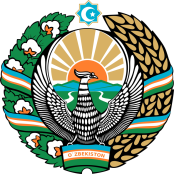 “SPIRITUALITY AND EDUCATIONAL” CENTRE UNDER THE HIGH AND SECONDARY MINISTRY OF EDUCATION  THEREPUBLIC OF UZBEKISTAN100095, Тoshkent shahar, Talabalar shaharchasi,Talabalar ko’chasi, 70 Теlefon: (998-71) 246-95-43 Faks: (998-71) 246-64-75 e-mail: mm.markaz@umail.uz100095,Tashkent city,Talabalar city,Street Talabalar,70 Phone:(998-71) 246-95-43 Fax: (998-71) 246-64-75 e-mail: mm.markaz@umail.uz